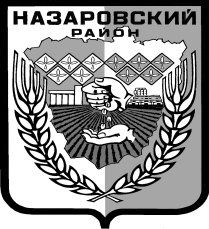 Администрация Назаровского районаКрасноярского краяПОСТАНОВЛЕНИЕ«26» 12 2017 г.                                  г. Назарово                                       № 466-пО внесении изменений в постановление администрации Назаровского района от 17.10.2013 № 553-п «Об утверждении примерного Положения о  системе оплаты труда работников учреждений по сопровождению деятельности органов местного самоуправления»На основании Трудового кодекса Российской Федерации, Федерального закона от 06.10.2003 № 131-ФЗ «Об общих принципах организации местного самоуправления в Российской Федерации», руководствуясь Уставом муниципального образования Назаровский район Красноярского края, ПОСТАНОВЛЯЮ:1. Внести в постановление администрации Назаровского района от 17.10.2013 г. № 553-п «Об утверждении примерного Положения о системе оплаты труда работников учреждений по сопровождению деятельности органов местного самоуправления» следующие изменения:1.1. В приложении к постановлению:1.1.1. Приложение 1 к примерному положению о системе оплаты труда работников учреждений по сопровождению деятельности органов местного самоуправления изложить в новой редакции, согласно приложению к настоящему постановлению. 2. Признать утратившим силу пункт 1  постановления администрации Назаровского района от 01.08.2017 года № 268-п «О внесении изменений в постановление администрации Назаровского района от 17.10.2013 г. № 553-п «Об утверждении примерного Положения о  системе оплаты труда работников учреждений по сопровождению деятельности органов местного самоуправления».	3. Общему отделу администрации района (Мчедлишвили) разместить настоящее постановление на официальном сайте Назаровского района в информационно - телекоммуникационной сети «Интернет».4. Контроль за исполнением постановления оставляю за собой.5. Постановление вступает в силу 01 января 2018 года и подлежит официальному  опубликованию в газете «Советское Причулымье».Глава района                                                                                      А.В. ШадрыгинПриложениек постановлению администрацииНазаровского района  «26» 12  2017 г. № 466-пПриложение 1 к примерномуположению о  системе оплаты труда работников учреждений по сопровождению деятельности органов местного самоуправления Минимальные размеры окладов (должностных окладов), ставок заработной платы ПКГ «Профессиональные квалификационные группы общеотраслевых профессий рабочих»ПКГ «Профессиональные квалификационные группы общеотраслевых должностей служащих»Должности, не включенные в ПКГ№ 
п/пКвалификационные уровниРазмер оклада (должностного оклада), ставки заработной платы, руб.Профессиональная квалификационная группа «Общеотраслевые профессии рабочих первого уровня»Профессиональная квалификационная группа «Общеотраслевые профессии рабочих первого уровня»Профессиональная квалификационная группа «Общеотраслевые профессии рабочих первого уровня»1.1 квалификационный уровень (дворник, сторож, вахтер, рабочий по комплексному обслуживанию и ремонту зданий, уборщик служебных помещений, подсобный рабочий, гардеробщик, истопник)2552Профессиональная квалификационная группа «Общеотраслевые профессии рабочих второго уровня»Профессиональная квалификационная группа «Общеотраслевые профессии рабочих второго уровня»Профессиональная квалификационная группа «Общеотраслевые профессии рабочих второго уровня»1.1 квалификационный уровень (водитель автомобиля, сантехник, электрик)2971№ 
п/пКвалификационные уровниРазмер оклада (должностного оклада), ставки заработной платы, руб.Профессиональная квалификационная группа «Общеотраслевые должности служащих первого уровня» Профессиональная квалификационная группа «Общеотраслевые должности служащих первого уровня» Профессиональная квалификационная группа «Общеотраслевые должности служащих первого уровня» 1.1 квалификационный уровень (комендант, секретарь-машинистка)2971Профессиональная квалификационная группа «Общеотраслевые должности служащих второго уровня» Профессиональная квалификационная группа «Общеотраслевые должности служащих второго уровня» Профессиональная квалификационная группа «Общеотраслевые должности служащих второго уровня» 11 квалификационный уровень (лаборант)329724 квалификационный уровень (механик)5024Профессиональная квалификационная группа «Общеотраслевые должности служащих третьего уровня»Профессиональная квалификационная группа «Общеотраслевые должности служащих третьего уровня»Профессиональная квалификационная группа «Общеотраслевые должности служащих третьего уровня»1.1 квалификационный уровень (специалист по кадрам, специалист по охране труда, бухгалтер, экономист, программист, документовед)36232.2 квалификационный уровень (бухгалтер 2 категории, экономист 2 категории)39813.3 квалификационный уровень (бухгалтер 1 категории, экономист 1 категории)39904.4 квалификационный уровень (ведущий бухгалтер, ведущий экономист)525355 квалификационный уровень (заместитель главного бухгалтера)6133Профессиональная квалификационная группа должностей работников образования Профессиональная квалификационная группа должностей работников образования Профессиональная квалификационная группа должностей работников образования 13 квалификационный уровень (методист)538124 квалификационный уровень (старший методист)5381№ 
п/пДолжностьРазмер оклада (должностного оклада), ставки заработной платы, руб.1Начальник хозяйственного отдела 36352Начальник технического отдела58073Директор информационно-методического центра58074Заместитель директора по информационным технологиям53815Старший лаборант30106Инженер по техническому обслуживанию33087Юрист47968Администратор системы ГЛОНАСС47969Водитель автомобиля297110Водитель автобуса437911Инженер-сметчик  1 категории431412Инженер-сметчик  2 категории400313Ведущий инженер400314Специалист по размещению муниципального заказа431415Специалист по общим вопросам400316Слесарь- сантехник 4-5 разряда,  слесарь- электрик по ремонту электрооборудования 4-5 разряда280317Слесарь- сантехник 6-7 разряд, слесарь- электрик по ремонту электрооборудования 6-7 разряда362318Столяр4796